Проектирование заключительного этапа урока в соответствии с требованиями ФГОС. Организация рефлексии на уроках в начальной школеПуть обновления оценивания – не сравнение учащихся между собой, а коррекция процесса обучения для каждого обучающегося. Оценивание может происходить на разных этапах урока – это особенность современного урока. (Хотя, конечно, что на завершающий этап урока приходится большая доля оценочных процедур).Сравнение заключительных этапов урокаОбязательным условием создания развивающей среды на уроке является этап рефлексии. Рефлексия – размышление о своем внутреннем состоянии, самоанализ. (Ожегов С.И., Шведова Н.Ю. Толковый словарь русского языка)Рефлексия – размышление, полное сомнений, противоречий; анализ собственного психического состояния. (Современный словарь иностранных слов)В современной педагогике под рефлексией понимают самоанализ деятельности и ее результатов.Рефлексия помогает ученикам сформулировать получаемые результаты, переопределить цели дальнейшей работы, скорректировать свой образовательный путьРефлексия тесно связана с целеполаганием. Постановка учеником целей своего образования предполагает их выполнение и последующую рефлексию – осознание способов достижения поставленных целей. Рефлексия в этом случае – не только итог, но и стартовое звено для новой образовательной деятельности и постановки целей.К функциям рефлексии в педагогическом процессе можно отнести:диагностическую функцию – выявление уровня взаимодействия между участниками педагогического процесса, уровня эффективности данного взаимодействия, отдельных педагогических средств; проектировочную – предполагает моделирование, проектирование предстоящей деятельности, взаимодействия, целеобразование в деятельности; организаторскую – выявление способов и средств организации продуктивной деятельности и взаимодействия;коммуникативную - рефлексия как условие продуктивного общения педагога и воспитанника; смыслотворческую – формирование в сознании участников педагогического процесса смысла их собственной деятельности, смысла взаимодействия; мотивационную – определение направленности и целевых установок деятельности; коррекционную - побуждение участников педагогического процесса к корректировке своей деятельности, осуществляемого взаимодействия .Рефлексия способствует развитию трёх важных качеств человека, необходимых в современном мире:Самостоятельность. Не учитель отвечает за ученика, а ученик, анализируя, осознаёт свои возможности, сам делает свой  собственный выбор, определяет меру активности и ответственности в своей деятельности.Предприимчивость. Ученик осознаёт, что он может предпринять здесь и сейчас, чтобы стало лучше. В случае ошибки или неудачи не отчаивается, а оценивает ситуацию и, исходя из новых условий, ставит перед собой новые цели и задачи и успешно решает их.Конкурентоспособность. Умеет делать что-то лучше других, действует в любых ситуациях более эффективно.	При выборе того или иного вида рефлексии нужно учитывать цель урока, содержание и трудности учебного материала, способы и методы обучения, возрастные и психологические особенности обучающихся.Классификация рефлексии:1) По содержанию: устная и письменная.2) По форме деятельности: индивидуальная, групповая, коллективная.3) По способам проведения: анкетирование, опрос, рисунок и т. д.4) По функциям: физическая (успел - не успел, легко - тяжело), сенсорная (интересно-скучно, комфортно-дискомфортно), интеллектуальная (что понял - не понял, какие затруднения испытывал).Приемы организации рефлексии на уроке Рефлексия настроения и эмоционального состояния1. «Смайлики. » Самый простой вариант: показ карточек с изображением трех лиц: веселого, грустного, нейтрального.2. Использование различных изображений: «Букет настроения». В начале урока учащимся раздаются бумажные цветы: красные и голубые. На доске изображена ваза. В конце урока учитель говорит: «Если вам понравилось на уроке, и вы узнали что-то новое, то прикрепите к вазе красный цветок, если не понравилось, - голубой». «Дерево чувств». Если чувствую себя хорошо, комфортно, то вешаю на дерево яблоки красного  цвета, если нет,  зелёного. 3. « Солнышко и тучка». В руках у учителя тучка и солнышко. Он предлагает ребятам сравнить свое настроение с тучкой или солнышком. Поясняя, если хорошее настроение выбираете солнышко, если не очень, то тучку.4. Эмоционально-художественное оформление.Учащимся предлагаются две картины с изображением пейзажа. Одна картина проникнута грустным, печальным настроением, другая - радостным, веселым. Ученики выбирают ту картину, которая соответствует их настроению.5. Оценка своего эмоционального состояния: учащиеся отвечают на вопрос «Какие эмоции ты испытываешь?»Рефлексия деятельностиРефлексия, построенная по принципу незаконченного предложения.В конце учебного занятия обучающимся предлагается устно или письменно закончить следующие предложения.Варианты:"На сегодняшнем уроке я понял, я узнал, я разобрался…";"Я похвалил бы себя…";"Особенно мне понравилось…";"После урока мне захотелось…";"Я мечтаю о …";"Сегодня мне удалось…";"Я сумел…";"Было интересно…";"Было трудно…";"Я понял, что…";"Теперь я могу…";"Я почувствовал, что…";"Я научился…";"Меня удивило…" и т.п."Каким было общение на уроке?- занимательным- познавательным- интересным- игровым- необычным- скучным-радостным-дружелюбнымКак вариант школьникам предлагается небольшая анкета, наполнение которой можно менять, дополнять в зависимости от того, на какие элементы урока обращается особое внимание. Можно попросить обучающихся аргументировать свой ответ.Рефлексия "Благодарю…".В конце урока учитель предлагает каждому ученику выбрать только одного из ребят, кому хочется сказать спасибо за сотрудничество и пояснить, в чем именно это сотрудничество проявилось. Учителя из числа выбираемых следует исключить. Благодарственное слово педагога является завершающим. При этом он выбирает тех, кому досталось наименьшее количество комплиментов, стараясь найти убедительные слова признательности и этому участнику событий.Рефлексия "Плюс – минус – интересно".Для письменного выполнения обучающимся предлагается заполнить таблицу из трех граф. В графу «П» – «плюс» записывается все, что понравилось на уроке, информация и формы работы,  которые вызвали положительные эмоции, либо по мнению ученика могут быть ему полезны для достижения каких-то целей. В графу «М» – «минус» записывается все, что не понравилось на уроке, показалось скучным, вызвало неприязнь, осталось непонятным, или информация, которая, по мнению ученика, оказалась для него не нужной, бесполезной с точки зрения решения жизненных ситуаций. В графу «И» – «интересно» обучающиеся вписывают все любопытные факты, о которых узнали на уроке и что бы еще хотелось узнать по данной проблеме, вопросы к учителю.Рефлексия "Синквейн".В конце урока обучающимся предлагается написать синквейн на основе изученного материала. Синквейн – это пятистрочная строфа.1-я строка – одно ключевое слово, определяющее содержание синквейна;2-я строка – два прилагательных, характеризующих данное понятие;3-я строка – три глагола, обозначающих действие в рамках заданной темы;4-я строка – короткое предложение, раскрывающее суть темы или отношение к ней;5-я строка – синоним ключевого слова (существительное).Синквейн является быстрым, эффективным инструментом для анализа, синтеза и обобщения понятия и информации, учит осмысленно использовать понятия и определять свое отношение к рассматриваемой проблеме. 5. Оценочная лесенкаДетям предлагается лесенка, шкала на которой они должны поставить солнышко на той ступеньке, на которую вы поставили бы себя при выполнении заданий 6. «Бассейн»: на доске или листе ватмана рисуется бассейн с дорожками, на которых пловцы отображают состояния учеников во время изучения темы (утонул в непонимании сразу, захлебнулся на середине дистанции, доплыл с уверенностью до финиша, установил личный рекорд и др.). Участники отождествляют себя с одним из пловцов, ставя возле него условный знак 7. На доске записаны фразы:Урок полезен, все понятно.Лишь кое-что чуть-чуть неясно.Еще придется потрудиться.Да, трудно все-таки учиться!Дети подходят и ставят знак у тех слов, которые им больше всего подходят по окончании урока.8. «Мишень»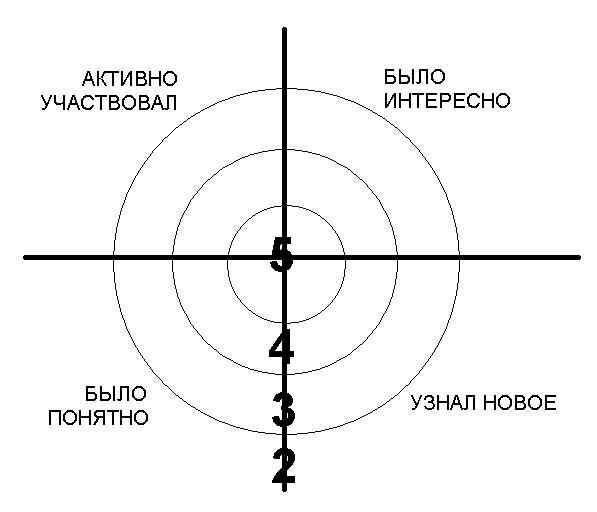 9. ”Слон”Ученикам дается задание на листочках нарисовать слона. Листочки собираются учителем для дальнейшего анализа работы учащегося на уроке.  Ученикам затем устно дается характеристика элементов.Уши- значит человек  внимательно слушает, воспринимает больше на  слух; глаза - внимательно смотрит, воспринимает больше зрительно; хобот – знания, которые вы приобретаете; голова – это мыслительные процессы; посмотреть на соотношение головы и туловища: большая голова – автор рисунка больше действует головой; ноги  тонкие – неуверенность10. “ Пятерочка “Учащимся предлагается на листе обвести свою руку.Каждый палец – это какая – то позиция, по которой необходимо высказать своё мнение. Большой палец – для меня важно и интересно;Указательный палец - мне было трудно ( не понравилось );Средний – для меня было недостаточно;Безымянный палец – мое настроение;Мизинец – мои предложения.11. «10 баллов»Оценить по 10-бальной шкале работу на занятии с позиции: „Я“           0________10„Мы“        0________10„Дело“     0________1012. «Для меня сегодняшний урок…»Учащимся дается индивидуальная карточка, в которой нужно подчеркнуть фразы, характеризующие работу ученика на уроке по трем направлениям.13. «Пантомима»Учащиеся пантомимой должны показать результаты своей работы. Например, руки вверх – довольны, голова вниз – не довольны, закрыть лицо руками – безразлично.Рефлексия содержания учебного предмета1. «Поезд». На парте перед каждым ребенком  два жетона: один – с улыбающимся личиком, другой – с грустным. На доске поезд с вагончиками, на которых обозначены этапы урока. Детям предлагают опустить «веселое личико» в тот вагончик, который указывает на то задание, которое вам было интересно выполнять, а «грустное личико» в тот, который символизирует задание, которое показалось  не интересным. Можно использовать только один жетон усмотрению ученика2. «Волшебный мешочек»Учитель показывает детям мешочек и предлагает: «Давайте соберем в этот волшебный мешочек все самое интересное, что было на сегодняшнем уроке»3. «Поляна» На доске – поляна из цветов, над каждым цветком – этап урока – (работа с текстом, фонетическая зарядка и т. д.). Перед каждым ребенком - бабочка. Вы предлагаете детям прикрепить свою бабочку на тот цветок, какой вид деятельности ему понравился больше всего. 4. «Корзина идей»Учащиеся записывают на листочках свое мнение об уроке, все листочки кладутся в корзину (коробку, мешок), затем выборочно учителем зачитываются мнения и обсуждаются ответы. Учащиеся мнение на листочках высказывают анонимно.5. «Дерево»Учащиеся записывают свое мнение об уроке на бумаге в форме листьев дерева, можно предложить ряд вопросов, затем прикрепляют их на заготовку дерева на плакате. Обучение рефлексии можно условно разделить на следующие этапы:1 этап – анализ своего настроения- анализ своих успехов2 этап – анализ работы одноклассников3 этап – анализ работы группы как своей, так и других.Всё, что делается на уроке по организации целеполагательной и рефлексивной деятельности – не самоцель, а подготовка к развитию очень важных качеств современной личности: самостоятельности, предприимчивости и конкурентоспособности.    Однако, процесс целеполагания и рефлексии должен быть многогранным, так как оценка должна проводиться не только личностью самой себя, но и окружающими людьми.    Таким образом, эти этапы урока – это совместная деятельность учащихся и учителя, позволяющая совершенствовать учебный процесс, ориентируясь на личность каждого ученика. Безусловно, рефлексия является обязательным условием саморазвития не  только ученика, но и учителя.Фрагмент урока русского языка  во 2 классе по теме «Связь слов в предложении» (рефлексивно-оценочный этап). Заключительный этап урокаТрадиционный урокУрок по ФГОСОценивание учащихсяУчитель осуществляет оценивание учащихся за работу на урокеУчащиеся дает оценку деятельности по ее результатам – самооценивание, оценивание результатов деятельности товарищейИтог урокаУчитель выясняет у учащихся, что они запомнилиПроводится рефлексияДомашнее заданиеУчитель объявляет и комментирует задание (чаще одно на всех)Учащиеся могут выбирать задание из предложенных учителем с четом индивидуальных возможностей1. На уроке я работал2. Своей работой на уроке я3. Урок для меня показался4. За урок я5. Мое настроение6. Материал урока мне был7. Домашнее задание мне кажетсяактивно / пассивнодоволен / не доволенкоротким / длиннымне устал / усталстало лучше / стало хужепонятен / не понятенполезен / бесполезенинтересен / скученлегким / трудныминтересным / неинтереснымУрокЯ на урокеИтог1. интересно1. работал1. понял материал2. скучно2. отдыхал2. узнал больше, чем знал3.безразлично3.помогал другим3.не понялДеятельность учителяДеятельность учащихсяФормирование УУД-А давайте вспомним, что мы с вами на уроки делали, какие задания выполняли.Продолжите высказывания:Я научился…Было интересно…Было трудно …Я понял, как…А для чего нам нужно уметь составлять правильно предложения?-Спасибо Вам за сотрудничество на уроке! Урок окончен!       Ученики: мы научились составлять предложения по схеме, учились задавать вопросы от слова к слову в предложении.-Нам нужно правильно составлять предложения, чтобы наша речь была красивой, грамотной.Регулятивные: адекватно оценивать свои достижения, осознавать возникающие трудности и искать способы их преодоления.